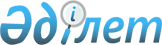 Қазақстан Республикасы Статистика жөніндегі агенттігінің аумақтық органдарын қайта ұйымдастыру туралыҚазақстан Республикасы Үкіметінің Қаулысы 1999 жылғы 15 мамыр N 577

      Статистика саласындағы бағдарламаларды орындау мақсатында Қазақстан Республикасының Үкіметі қаулы етеді: 

      1. Қазақстан Республикасы Статистика жөніндегі агенттігінің аумақтық органдары статистика басқармаларының мемлекеттік мекемелерін бөлу жолымен Қазақстан Республикасы Статистика жөніндегі агенттігінің аумақтық органдары және ақпараттық-статистикалық орталықтарының мемлекеттік мекемелері ретінде қосымшаға сәйкес қайта құрылсын. 

      2. Қазақстан Республикасының Статистика жөніндегі агенттігі ақпараттық-статистикалық орталықтарының мемлекеттік мекемелерін мемлекеттік басқару органы, сондай-ақ оларға қатысты мемлекеттік меншік құқығы субъектісінің функциясын жүзеге асырушы органы болып белгіленсін. 

      3. Ақпараттық-статистикалық орталықтарының мемлекеттік мекемелеріндегі қызметкерлер санының шекті лимиті 1563 адам санында бекітілсін. 

      4. Қазақстан Республикасының Статистика жөніндегі агенттігі заңдарда белгіленген тәртіппен осы қаулыдан туындайтын барлық қажетті шараларды қабылдасын. 

      5. "Мемлекеттік бюджеттен қаржыландырылатын бағдарламалардың әкімші-мекемелерінің мәселелері" туралы Қазақстан Республикасы Үкіметінің 1998 жылғы 25 желтоқсандағы N 1335 P981335_ қаулысына мынадай өзгеріс енгізілсін:      аталған қаулымен бекітілген республикалық бағдарламаларды орындайтын, республикалық бюджеттен қаржыландырылатын, сондай-ақ заңдарға сәйкес мемлекеттік мекемелер етіп қайта тіркеуге жататын мекемелердің тізбесінде:     реттік нөмірі 27-жол мынадай редакцияда жазылсын:     "27 Қазақстан Республикасының Статистика жөніндегі                    агенттігі     1. Ақмола облыстық ақпараттық-статистикалық орталығы     2. Ақтөбе облыстық ақпараттық-статистикалық орталығы     3. Алматы облыстық ақпараттық-статистикалық орталығы     4. Атырау облыстық ақпараттық-статистикалық орталығы     5. Шығыс Қазақстан облыстық ақпараттық-статистикалық орталығы     6. Жамбыл облыстық ақпараттық-статистикалық орталығы     7. Батыс Қазақстан облыстық ақпараттық-статистикалық орталығы     8. Қарағанды облыстық ақпараттық-статистикалық орталығы     9. Қызылорда облыстық ақпараттық-статистикалық орталығы     10. Қостанай облыстық ақпараттық-статистикалық орталығы     11. Маңғыстау облыстық ақпараттық-статистикалық орталығы     12. Павлодар облыстық ақпараттық-статистикалық орталығы     13. Солтүстік Қазақстан облыстық ақпараттық-статистикалық орталығы     14. Оңтүстік Қазақстан облыстық ақпараттық-статистикалық орталығы     15. Астана қалалық ақпараттық-статистикалық орталығы     16. Алматы қалалық ақпараттық-статистикалық орталығы     6. Осы қаулы қол қойылған күнінен бастап күшіне енеді.     Қазақстан Республикасы      Премьер-Министрінің       міндетін атқарушы 



 

                              Қазақстан Республикасы                             Үкіметінің 1999 жылғы                            15 мамырдағы                            N 577 қаулысына                                  қосымша       Қазақстан Республикасы Статистика жөніндегі агенттігінің         аумақтық органдары және ақпараттық-статистикалық       орталықтарының мемлекеттік мекемелері ретінде құрылатын           статистика басқармалары мемлекеттік мекемелерінің                          Тізбесі     Қазақстан Республикасы Статистика жөніндегі агенттігінің                     аумақтық органдары     1. Ақмола облыстық статистика басқармасы     2. Ақтөбе облыстық статистика басқармасы     3. Алматы облыстық статистика басқармасы     4. Атырау облыстық статистика басқармасы     5. Шығыс Қазақстан облыстық статистика басқармасы     6. Жамбыл облыстық статистика басқармасы     7. Батыс Қазақстан облыстық статистика басқармасы     8. Қарағанды облыстық статистика басқармасы     9. Қызылорда облыстық статистика басқармасы     10. Қостанай облыстық статистика басқармасы     11. Маңғыстау облыстық статистика басқармасы     12. Павлодар облыстық статистика басқармасы     13. Солтүстік Қазақстан облыстық статистика басқармасы     14. Оңтүстік Қазақстан облыстық статистика басқармасы     15. Астана қалалық статистика басқармасы     16. Алматы қалалық статистика басқармасы           Ақпараттық-статистикалық орталықтары     1. Ақмола облыстық ақпараттық-статистикалық орталығы     2. Ақтөбе облыстық ақпараттық-статистикалық орталығы     3. Алматы облыстық ақпараттық-статистикалық орталығы     4. Атырау облыстық ақпараттық-статистикалық орталығы     5. Шығыс Қазақстан облыстық ақпараттық-статистикалық орталығы     6. Жамбыл облыстық ақпараттық-статистикалық орталығы     7. Батыс Қазақстан облыстық ақпараттық-статистикалық орталығы     8. Қарағанды облыстық ақпараттық-статистикалық орталығы     9. Қызылорда облыстық ақпараттық-статистикалық орталығы     10. Қостанай облыстық ақпараттық-статистикалық орталығы     11. Маңғыстау облыстық ақпараттық-статистикалық орталығы     12. Павлодар облыстық ақпараттық-статистикалық орталығы     13. Солтүстік Қазақстан облыстық ақпараттық-статистикалық орталығы     14. Оңтүстік Қазақстан облыстық ақпараттық-статистикалық орталығы     15. Астана қалалық ақпараттық-статистикалық орталығы     16. Алматы қалалық ақпараттық-статистикалық орталығы Оқығандар: Қобдалиева Н. Омарбекова А.        "
					© 2012. Қазақстан Республикасы Әділет министрлігінің «Қазақстан Республикасының Заңнама және құқықтық ақпарат институты» ШЖҚ РМК
				